Приложение 8Итоговое тестированиеМодуль «Алгебра»Запишите десятичную дробь, равную сумме 6*10-1+5*10-3+3*10-4Ответ: _________________Значение какого из выражений является числом рациональным?()2(+)2(1 – 2)На координатной прямой отмечены числа а и b.		   b       O                     аКакое из следующих чисел наибольшее?b – a b+a ba -b Укажите наименьшее из чисел 4, 9, , 2492Дана арифметическая прогрессия -2, 0, 2, 4, … .Найдите сумму первых пятнадцати её членовОтвет: _________________Решите уравнение (х – 1)2=(х+4)2 Ответ: _________________Упростите выражение и найдите его значение при а=3, b= Ответ: _________________Решите неравенство 5+   5х+ Ответ: _________________Модуль «Геометрия»В окружности с центром О AC и BD – диаметры. Центральный AOD=142. Найдите величину вписанного ACB (в градусах).В ABC: BC=4, C=90. Радиус описанной около треугольника окружности равен 2,5. Найдите AC.В равнобедренной трапеции основания равны 7 и 19, угол при меньшем основании равен 135. 	  B                       7                       C	                            A                              19                           DНайдите площадь трапеции.Ответ: _________________На рисунке изображён график квадратичной функции y=f(x). Запишите номера верных утверждений о данной функцииf(0)0f(0) f(4) 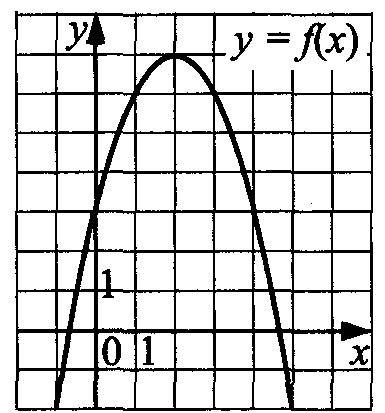 Функция достигает своего наибольшего значения в точке 2f(0)0 тогда и только тогда, когда х (1; 3)Ответ: _________________Какие из следующих утверждений верны?Если три угла одного треугольника соответственно равны трём углам другого треугольника, то такие треугольники равныКосинус острого угла прямоугольного треугольника равен отношению прилежащего катета к гипотенузеСумма углов параллелограмма равна 360Точка пересечения медиан треугольника является центром описанной окружностиBCDABCBCCDМодуль «Реальная математика»При подготовке к соревнованиям стрелок записывал количество поражённых им целей в таблицу: Сколько целей в среднем поражал стрелок?Ответ: _________________На графике жирными точками показана процентная ставка ЦБ РФ с 2007 по 2011 годы.  В каком году процентная ставка была наибольшей?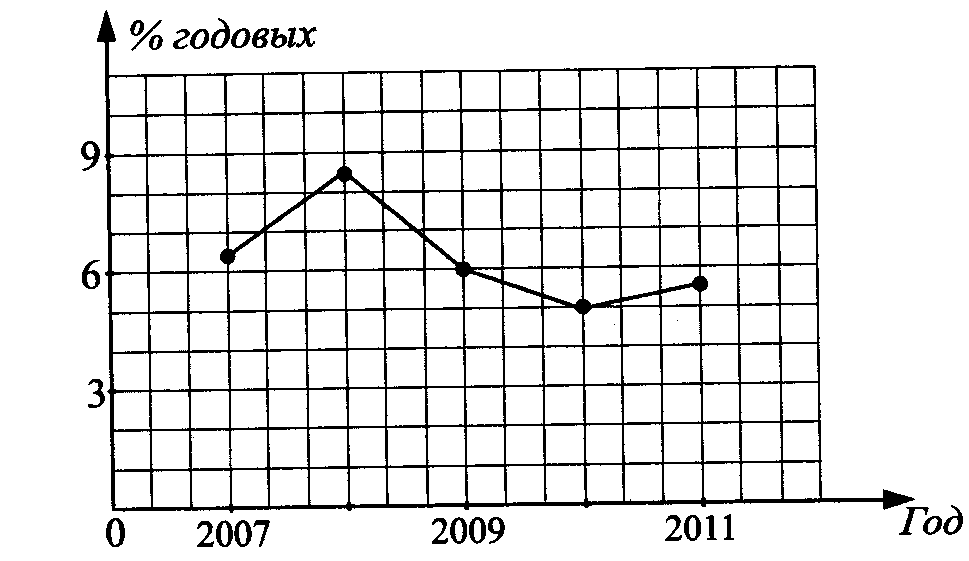 Ответ: _________________Блузка в магазине стоила 1800 рублей. Во время первой распродажи её цену уменьшили в два раза, а во время второй – ещё на 25%. Сколько рублей стала стоить блузка после двух распродаж?22567513509Найдите рост человека, длина тени которого равна 2,4 м, если тень от дерева высотой 7,6 м равна 9,6 м.Ответ: _________________На круговой диаграмме представлено содержание различных питательных веществ в некотором продукте. Содержание каких веществ в этом продукте меньше 15%?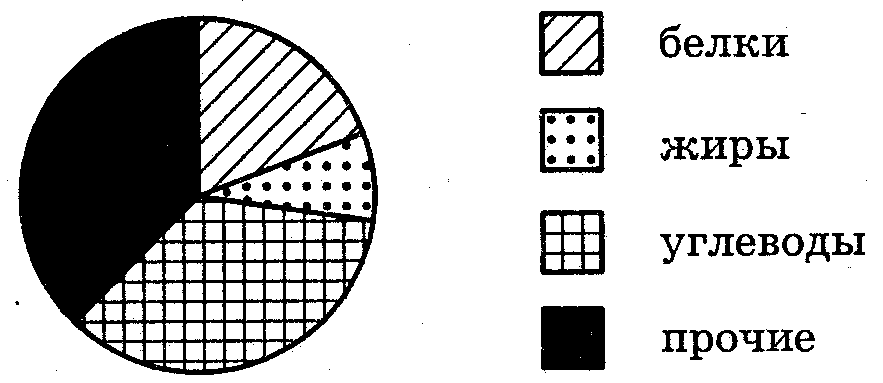 БелковЖировУглеводовПрочихВ партии из 400 телевизоров оказалось 8 бракованных. Какова вероятность купить исправный телевизор?Ответ: _________________Из формулы V= выразите R.Ответ: _________________При выполнении заданий 21 – 22 запишите решение.Докажите, что вписанный угол, равный 30, опирается на дугу, равную шестой части окружности.Постройте график функции y= и определите, при каких значениях p прямая y=p не имеет с этим графиком точек пересечения.Из города А в город В, расстояние между которыми 400 км, выехал автобус. Через час вслед за ним выехал легковой автомобиль, скорость которого на 20 км/ч больше, чем скорость автобуса. В город В они въехали одновременно. Найдите скорость автобуса.деньпнвтсрчтптсбвсколичество целей28312730312934